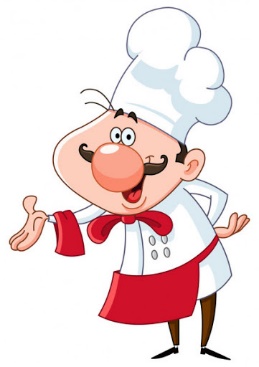 Woda do picia jest stale dostępna dla dzieci	*Alergeny  - zob. wykaz wg rozporządzenia   Jadłospis może ulec częściowym zmianomPONIEDZIAŁEK16.05.2022WTOREK  17.05.2022 ŚRODA18.05.2022CZWARTEK   19.05.2022PIĄTEK	20.05.2022ŚNIADANIE:Pieczywo pszenno- żytnie, razowe  z  miksem, schab z pieca(zawartość mięsa 97%) ogórek zielony, kawa zbożowa Inka na mleku,  	ŚNIADANIE:  Zacierki   na mleku,  bułka graham i z ziarnem  z  miksem , pasta z sera białego z rzodkiewką i szczypiorkiem  kawa zbożowa Inka na mleku,   ŚNIADANIE: Pieczywo pszenno- żytnie, razowe  z  miksem  szynka konserwowa(zawartość mięsa 71,4%) papryka, kawa zbożowa Inka na mleku,  	ŚNIADANIE:Pieczywo pszenno- żytnie, razowe  z miksem, tłuszczowym,  jajecznica na parze ze szczypiorkiem, kakao,  ŚNIADANIE: Pieczywo pszenno- żytnie, razowe  z miksem tłuszczowym, polędwica z pasieki ( zawartość mięsa z kurczaka 96%) , papryka kawa zbożowa Inka na mleku,   Alergeny*:1,6,7,9,10,12Alergeny*:1,7,11Alergeny*:1,6,7,9,10,12Alergeny*:1,3,7,11Alergeny*:1,6,7,9,10,12OBIAD:Zupa  jarzynowa na wywarze mięsno- warzywnym (marchew, pietruszka, seler, por)   z ziemniakami ryż z jabłkiem i śmietaną, woda z cytryną, bananOBIAD:Zupa koperkowa na wywarze mięsno- warzywnym (marchew, pietruszka, seler, por) z ryżem, smażony kotlet  pożarski z ziemniakami, sałata ze śmietaną woda z cytryną, jabłkoOBIAD: Zupa żurek na wywarze mięsno- warzywnym (marchew, pietruszka, seler, por) z makaronem,  smażony kotlet z ryby z ziemniakami, surówka z marchwi i jabłka woda z cytryną, winogronOBIAD:Zupa zacierkowa na wywarze mięsno- warzywnym (marchew, pietruszka, seler, por)opiekane zrazy z pieczarką i ziemniakami, woda z cytryną, surówka z kapusty pekińskiej, marchewOBIAD: Zupa szczawiowa  na wywarze mięsno- warzywnym (marchew, pietruszka, seler, por) z jajkiem  i z ziemniakami, łazanki z kapustą i kiełbasą śląską zaw. mięsa 83%, woda z cytryną, arbuzAlergeny*:1,7,9Alergeny*:1,3,7,9Alergeny*:1,3,4,7,9,Alergeny*:1,3,7,9Alergeny*:1,3,7,9PODWIECZOREK:Pieczywo pszenno- żytnie, razowe  z  miksem tłuszczowym ,paprykarz ( wyrób własny) , ogórek kiszony , kawa zbożowa Inka na mleku, PODWIECZOREK:Pieczywo pszenno- żytnie, razowe  z  miksem tłuszczowym , kiełbasa szynkowa (zawartość mięsa 87%) ogórek, kawa zbożowa Inka na mlekuPODWIECZOREK: 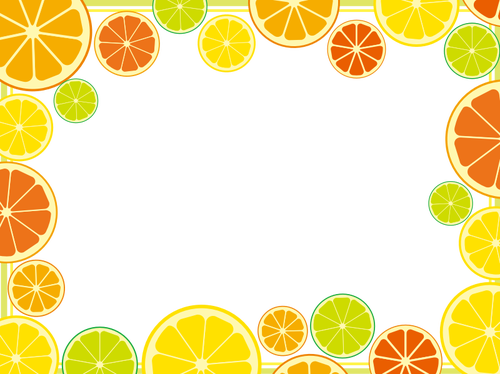 gofry ( wyrób własny ) z cukrem pudrem, kakaoPODWIECZOREK:Jogurt owocowy, oprószony czekoladą, chrupki kukurydzianePODWIECZOREK:Chałka drożdżowa z miksem tłuszczowym i dżemem owocowym (Łowicz) kawa zbożowa Inka na mleku ,Alergeny*:1,4,7,11Alergeny*: 1,6,7,9,10,12Alergeny*:1,3,7,11Alergeny*:7,Alergeny*: 1,3,7,